ΑΝΑΚΥΚΛΩΣΗ ΤΗΓΑΝΕΛΑΙΩΝΟι μαθητές της Γ τάξης του Δημοτικού Σχολείου Νεοχωρούδας, πραγματοποιούν μία έρευνα, που αφορά στην ανακύκλωση των τηγανέλαιων.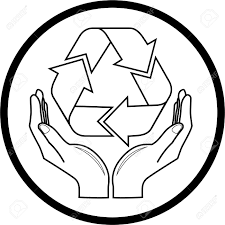                   ΕΡΩΤΗΜΑΤΟΛΟΓΙΟΗ ηλικία σας είναι: 20 – 30    30 – 40     40-50    50 – 60    άνω των 60Είστε κάτοικος της Νεοχωρούδας; ναι     όχιΠόσο συχνά τηγανίζετε την εβδομάδα; 1 φορά    2-3 φορές   4-5 φορές    καθόλουΜε τι είδους λάδι τηγανίζετε; ελαιόλαδο   σπορέλαιο     άλλοΤι κάνετε το λάδι μετά το τηγάνισμα; το πετάω   το ξαναχρησιμοποιώ και το πετάω    άλλοΓνωρίζετε ότι το τηγανέλαιο ανακυκλώνεται; ναι   όχιΑν ναι, το ανακυκλώνετε; ναι   όχιΓνωρίζετε ότι ένα λίτρο τηγανέλαιου ρυπαίνει τόσο νερό όσο  χρειάζεται ένας άνθρωπος για 14 χρόνια; ναι    όχιΑπό το τηγανέλαιο μπορεί να παραχθεί βιολογικό καύσιμο. σωστό    λάθοςΘέλετε να συμμετάσχετε στην ανακύκλωση τηγανέλαιου; ναι    όχι                                                                        Σας ευχαριστούμεΘα ενημερωθείτε σύντομα, στην ιστοσελίδα του σχολείου μας, για τα αποτελέσματα της έρευνάς μας. http://dim-neoch.thess.sch.gr/